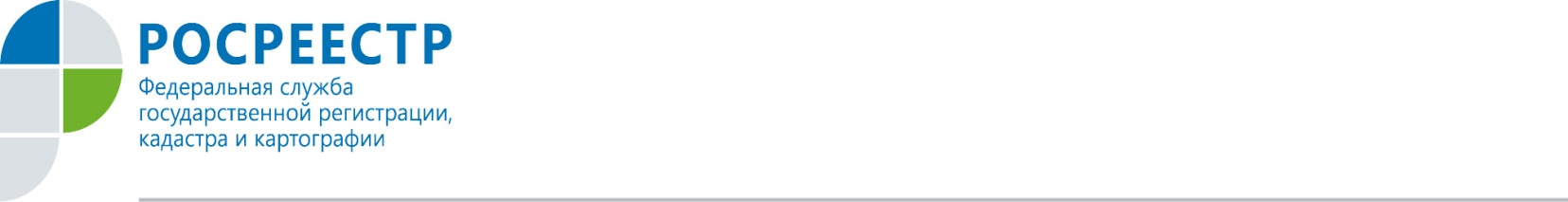 Федеральным законом от 29.12.2006 № 256-ФЗ «О дополнительных мерах государственной поддержки семей, имеющих детей» установлены дополнительные меры государственной поддержки в целях создания условий, обеспечивающих этим семьям достойную жизнь. К числу таких мер относится материнский капитал – это четко определенная государством денежная сумма, выдающаяся семье после рождения второго, третьего и четвертого ребенка. Размер материнского капитала в 2017 году составляет 453 026 рублей.Наиболее часто возникающими вопросами являются «как можно получить материнский капитал» и «на что можно потратить?»Подробнее мы остановимся на втором вопросе. В частности, закон предусматривает направление средств материнского капитала на приобретение жилого помещения супругами и их детьми с целью улучшения жилищных условий. И тут может возникнуть вопрос ещё один вопрос: «можно ли приобретать жильё у близких родственников за счет средств материнского капитала?»Как пояснили в Росреестре по Орловской области, под улучшением жилищных условий следует понимать приобретение или строительство жилого помещения. При этом законодатель не ограничивает заинтересованных лиц в выборе способа улучшения жилищных условий. Запрет на приобретение жилья с использованием средств или части средств материнского (семейного) капитала у близких родственников закон не содержит. Таким образом, приобретать жилье у близких родственников за счет средств материнского капитала можно. При этом, в случае приобретения жилого помещения с использованием средств материнского капитала, положения пункта 3 статьи 37 Гражданского кодекса Российской Федерации не применяются, так как действия родителей несовершеннолетних детей направлены на приобретение для них собственности или улучшение их жилищных условий.  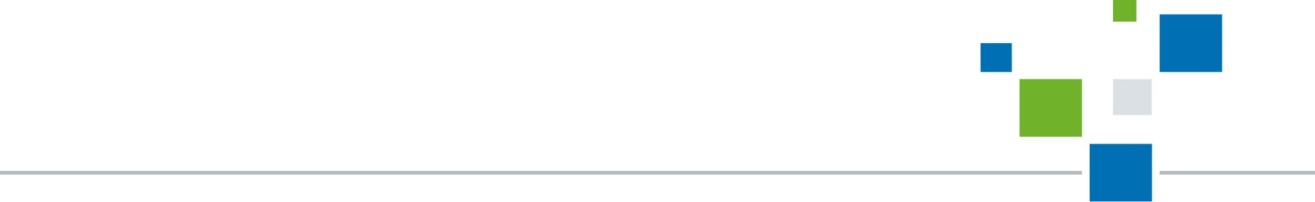 Пресс-служба Росреестра по Орловской области 